Domanda per la fruizione dei permessi retribuiti per il diritto allo studioAl Dirigente Scolastico_l_ sottoscritt_   	nat_  a 	(Prov. 	) il  	in servizio nell’A.S.20 /20 presso   	personale educativo   -   personale A.T.A. con la qualifica di   		 docente nella scuola	dell’infanzia	primaria	di 1° grado	di 2° grado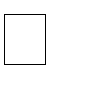 con la seguente posizione giuridica:      contratto di lavoro a tempo indeterminato      contratto di lavoro determinato fino al termine dell’anno scolastico      contratto di lavoro a tempo determinato fino al termine delle attività didattiche con n. 	ore di servizio settimanali (comprese quelle prestate presso altra scuola)chiededi poter fruire nell’anno solare 	dei permessi retribuiti per studio previsti dall’art. 3 del D.P.R. n.395/88 e dal CCDR, per la frequenza di:  corsi finalizzati al conseguimento di un titolo di studio abilitante.  corsi finalizzati al conseguimento di titoli di qualificazione professionale (compresi i corsi di specializzazione per l’insegnamento su posti di sostegno, corsi di riconversione professionale e quelli comunque riconosciuti nell’ambito dell’ordinamento scolastico).  Frequenza di corsi finalizzati al conseguimento di competenze linguistiche, con particolare riferimento alla lingua inglese, per il personale della scuola primaria, con esclusione del personale di cui ai DD.MM. 61/08 e 73/09.  corsi finalizzati al conseguimento di un diploma di laurea (o titolo equipollente) o di istruzione secondaria  corsi finalizzati al conseguimento di un titolo di studio post-universitario inerente la qualifica di appartenenza   corsi finalizzati al conseguimento di altro titolo di studioIl corso di studi sopra specificato è:	 in presenza	e-blended (con parte in presenza superiore a 50 ore)Consapevole delle responsabilità cui può andare incontro in caso di dichiarazione mendace, nonché delle sanzioni penali in cui può incorrere per le ipotesi di falsità in atti e dichiarazioni mendaci, ai sensi del DPR n 445/2000 _l_ sottoscritt_ dichiara sotto la propria responsabilità:di essere iscritto al 	anno del corso di studi (1)    	 della durata complessiva di 		anni, presso (2) istituto/università 		 di 			per il conseguimento del seguente titolo di studio (3)    	Formalizzato in data 	_ e di cui confermo il versamento dell’iscrizione.di avere un’anzianità di servizio di anni 	di ruolo e di n. 	anni non di ruolo.di avere già fruito di permessi per il diritto allo studio per lo stesso corso per un totale di anni 	.di non aver mai usufruito dei permessi.di non essere all’ultimo anno di servizio.che prevede di utilizzare presumibilmente n. 	ore di permesso.Allega 	_l/l_ sottoscritt_ , ai sensi della Legge n.675/96, autorizza l’Amministrazione Scolastica ad utilizzare i dati personali dichiarati solo ai fini istituzionali e necessari per l’espletamento del procedimento di cui alla presente domanda.Data, 	(Firma del richiedente)Note :Riportare l’esatta denominazione del corso al quale si è iscritti;Riportare per esteso l’esatta denominazione dell’istituzione scolastica frequentata (Scuola, Università, Facoltà, ecc.)Riportare per esteso l’esatta denominazione del titolo di studio da conseguire.N.B.:Il presente modello rimarrà agli atti dell’Istituto e la veridicità dei dati riportati dal personale per la concessione dei permessi sono stati verificati dal Dirigente Scolastico, che ha accertato il possesso dei requisiti richiesti e trasmesso i dati delle domande accolte all’USR, per la formulazione delle graduatorie.